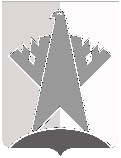 ДУМА СУРГУТСКОГО РАЙОНАХанты-Мансийского автономного округа - ЮгрыРЕШЕНИЕ«09» сентября 2019 года                                                                                                    № 720-нпа       г. СургутВ соответствии со статьёй 22 Устава Сургутского района, статьёй 6 главы 2 Порядка управления и распоряжения имуществом, находящимся в муниципальной собственности Сургутского района, утверждённого решением Думы Сургутского района от 23 сентября 2015 года № 749-нпа, Дума Сургутского района решила:1.	Внести в приложение к решению Думы Сургутского района от 23 сентября 2015 года № 749-нпа «Об утверждении Порядка управления и распоряжения имуществом, находящимся в муниципальной собственности Сургутского района» следующие изменения:1)	пункт 3 статьи 9 главы 3 дополнить абзацем следующего содержания: «При принятии к учету объектов, закрепленных на праве хозяйственного ведения, предприятие производит начисление амортизации с момента подписания акта о передаче муниципального имущества на праве хозяйственного ведения.»;2)	подпункт 1 пункта 1 статьи 21 главы 3 изложить в следующей редакции:«1)	пришедшее в негодность вследствие физического износа, аварий, пожара, стихийных бедствий, нарушения нормальных условий эксплуатации и по другим причинам;»;3)	абзац двенадцатый пункта 10 статьи 21 главы 3 изложить в следующей редакции: «При списании основных средств, пришедших в негодность вследствие аварии, пожара или стихийного бедствия, к актам осмотра прилагаются документы, подтверждающие факт свершения указанных событий, выданные уполномоченным органом, а также представляется информация о мерах, принятых в отношении виновных лиц.».2.	Решение вступает в силу после его официального опубликования (обнародования) и распространяется на правоотношения, возникшие с 06 сентября 2019 года.О внесении изменений в решение Думы Сургутского района от 23 сентября 2015 года № 749-нпа «Об утверждении Порядка управления и распоряжения имуществом, находящимся в муниципальной собственности Сургутского района»Председатель Думы Сургутского районаА.П. Сименяк«09» сентября 2019 годаГлава Сургутского районаА.А. Трубецкой«09» сентября 2019 года